Suomen UNICEFin Lapsiystävällinen kunta -mallin arviointitapaaminenSUOMEN UNICEF TÄYTTÄÄ TÄMÄN LOMAKKEEN Arviointitapaamisen sisältö
Arviointitapaaminen järjestetään, kun kunta on toteuttanut Lapsiystävällinen kunta -työn toimintasuunnitelmaa noin kaksi vuotta. Arviointitapaamisessa kunta ja Suomen UNICEF arvioivat kunnan Lapsiystävällinen kunta -työn etenemistä ja tuloksia yhdessä. Tapaamisessa tarkastellaan, miten kunnan Lapsiystävällinen kunta -työn tavoitteet on saavutettu ja millaisiin tuloksiin kunnassa on päästy. Arviointitapaamisen lomakeTälle arviointitapaamisen lomakkeelle Suomen UNICEFin edustajat kirjaavat, miten kunnan Lapsiystävällinen kunta -työn tavoitteet ja toimenpiteet ovat toteutuneet ja onko kunta saavuttanut tavoitellut tulokset. Arviointilomake koostuu seitsemästä osiosta:Arviointitapaamisen taustatiedotLapsiystävällinen kunta -työn koordinaatiorakenne ja työn toimintaedellytykset kunnassaLapsiystävällinen kunta -työn viestintäLapsiystävällinen kunta -työn toteuttaminen mallin pääperiaatteiden mukaisesti Lapsiystävällinen kunta -toimintasuunnitelman toteuttaminen ja työn tuloksetKunnan palaute Suomen UNICEFille Lapsiystävällinen kunta -yhteistyöstäLapsiystävällinen kunta -tunnustus ja seuraavat askeleetLapsiystävällinen kunta -tunnustuksen myöntäminenMikäli kunnan Lapsiystävällinen kunta -työ on edennyt Lapsiystävällinen kunta -tunnustuksen neljän kriteerin mukaisesti, Suomen UNICEF myöntää kunnalle tunnustuksen. Se on voimassa kaksi tai neljä vuotta myöntämisestä (riippuen kunnan vaiheesta). Lapsiystävällinen kunta -tunnustus annetaan niiden tavoitteiden saavuttamisesta, jotka on määritelty juuri Lapsiystävällinen kunta -mallin yhteistyön alla sekä kirjattu mallin toimintasuunnitelmaan. Kaikki kunnassa tehty työ lasten hyväksi ei siis ole tunnustuksen myöntämisen peruste, vaan kriteerinä on se, mistä on erikseen sovittu Suomen UNICEFin kanssa. 
Suomen UNICEFin edustajat perehtyvät ennen arviointitapaamista kunnan tietoihin Lapsiystävällinen kunta -digipalvelussa. Näitä tietoja ovat toimintasuunnitelmassa olleiden nykytilan kartoituksen indikaattoreiden päivitys, toimintasuunnitelman tavoitteiden ja toimenpiteiden eteneminen ja tulokset, kunnan toimittama lisämateriaali lasten tavoitteen arvioinnista sekä kunnan täyttämä erillinen itsearviointilomake. Kun Suomen UNICEF arvioi, myönnetäänkö kunnalle Lapsiystävällinen kunta -tunnustus, se hyödyntää kaikkia näitä edellä mainittuja tietoja sekä arviointitapaamisessa käytyjä keskusteluja. Arviointitapaamisen taustatiedotArviointitapaamisen ajankohta Kunta Arviointitapaamisessa arvioitava toimintakausiMuuta taustatietoa arviointitapaamiseen liittyenKunnan edustajat (nimi ja titteli) arviointitapaamisessaSuomen UNICEFin edustajat (nimi ja titteli) arviointitapaamisessaLapsiystävällinen kunta -työn koordinaatiorakenne ja työn toimintaedellytykset kunnassaLapsiystävällinen kunta -koordinaattoriKoordinaattori on pysynyt samana kuluneen toimintakauden aikana	 kyllä     eiKunta on varmistanut, että koordinaattorin työnkuvassa on varattu 
Lapsiystävällinen kunta -työlle riittävästi työaikaa 		 kyllä   ei
Arvio koordinaattorin Lapsiystävällinen kunta -työhön käyttämästä työajasta (%) Huomiot koordinaattorin toimintaedellytyksiin liittyen: Lapsiystävällinen kunta -koordinaatioryhmä Kunnan koordinaatioryhmän kokoonpano on pysynyt samana	 kyllä   eiKunta on varmistanut, että kunnan henkilöstöön kuuluville koordinaatioryhmän jäsenille on varattu riittävästi aikaa Lapsiystävällinen kunta -työlle.		 kyllä   eiKunta on varmistanut, että koordinaatioryhmässä on edustettuina kunnan kaikki eri toimialat ja muut keskeiset toimijat, kunnan luottamushenkilö/-öitä ja kunnan viestintä							 kyllä   eiKunta on kutsunut koordinaatioryhmään tarvittavat kunnan ulkopuoliset keskeiset toimijat, kuten hyvinvointialueen työntekijän. Mukaan kutsutaan myös muita aktiivisia toimijoita, jotka edistävät lapsen oikeuksia kunnassa, kuten kolmannen ja neljännen sektorin edustajia ja/tai elinkeinoelämän edustajia.				 kyllä   ei Kunta on varmistanut, että koordinaatioryhmässä on lasten ja nuorten edustaja/t tai lasten osallisuus varmistettu muulla tavoin. 			kyllä    eiKunta on varmistanut, että koordinaatioryhmällä on tarvittava mandaatti ja tuki kunnan johdolta Lapsiystävällinen kunta -työn toteuttamiseksi koko kunnan tasoisena yhteisenä työnä.					kyllä   eiKoordinaatioryhmä on kokoontunut säännöllisesti ja edistänyt, seurannut ja arvioinut Lapsiystävällinen kunta -työtä kunnassa. 			 kyllä   eiHuomiot kunnan koordinaatioryhmän toimintaedellytyksiin liittyen:Kunnan toimintaympäristössä tapahtuneet tai tapahtumassa olevat muutokset, 
jotka vaikuttavat Lapsiystävällinen kunta -työhön: Millaisia vaikutuksia muutoksilla on Lapsiystävällinen kunta -työhön? Miten kunta varmistaa, että työ etenee muutoksista huolimatta?Suomen UNICEF kiittää kuntaa koordinaatiorakenteeseen ja koordinaattoriin liittyenSuomen UNICEFin kehittämisehdotukset kunnalle koordinaatiorakenteeseen liittyenLapsiystävällinen kunta -työn viestintä Miten kunta on viestinyt kuntalaisille, lapset mukaan lukien, Lapsiystävällinen kunta -työstä? Miten tämän viestinnän tuloksia on seurattu ja mitattu? Miten kunta on viestinyt kunnan organisaation sisällä Lapsiystävällinen kunta -työstä? Miten tämän viestinnän tuloksia on seurattu ja mitattu? Suomen UNICEF kiittää kunnan Lapsiystävällinen kunta -viestintään liittyenSuomen UNICEFin suositukset ja edellytykset Lapsiystävällinen kunta -viestintään liittyenLapsiystävällinen kunta -työn toteuttaminen mallin pääperiaatteiden mukaisesti 
Lapsiystävällinen kunta -mallin pääperiaatteiden toteutuminen ja Lapsiystävällinen kunta -toimintasuunnitelman tavoitteiden toteutuminen Kunta on edennyt Lapsiystävällinen kunta -työssään mallin työvaiheiden ja niihin liittyvien ohjeistusten mukaisesti 				 kyllä   eiKunta on valinnut toimintasuunnitelmaan tavoitteiksi sellaisia indikaattoreita, jotka ovat kunnassa tasolla 1—2.				 kyllä   eiAinakin yksi toimintasuunnitelman tavoitteista on valittu yhdessä lasten ja nuorten kanssa. Tavoitteen teema on noussut esiin nykytilan kartoituksen lasten kuulemisessa.							 kyllä   eiToimintasuunnitelman toimenpiteissä on varmistettu, että ne ulottuvat laajasti kunnan eri toimialoille.					 kyllä   eiToimintasuunnitelman toimenpiteissä on varmistettu, että niiden avulla saadaan aikaan pysyviä muutoksia kunnan lasten ja nuorten elämässä.                        	 kyllä   eiLasten osallisuus on varmistettu toimintasuunnitelman toimenpiteissä 
(silloin kun se mahdollista).				 kyllä   eiKunnan koordinaatioryhmä on toteuttanut säännöllistä seurantaa ja itsearviointia digipalveluun tavoitteiden ja toimenpiteiden etenemisestä? 		 kyllä   eiKunta on viestinyt Lapsiystävällinen kunta -työstään aktiivisesti. 	 kyllä   eiLapsiystävällinen kunta -toimintasuunnitelman toteuttaminen ja työn tuloksetKunnan Lapsiystävällinen kunta -koordinaatioryhmän omia huomioita Lapsiystävällinen kunta -toimintasuunnitelman toteuttamisesta vuosina X-X. Missä onnistuttiin erityisen hyvin ja missä oli eniten haasteita?Suomen UNICEF kiittää kuntaa Lapsiystävällinen kunta -työn toimintasuunnitelman toteuttamisessa ja tuloksissa vuosina X-X. (Huom. Toimintasuunnitelman tavoitekohtaiset huomiot alla.)Suomen UNICEFin kehittämisehdotukset kunnalle Lapsiystävällinen kunta -työn jatkoon liittyen Suomen UNICEFin tavoitekohtaiset huomiot kunnan Lapsiystävällinen kunta -toimintasuunnitelman tuloksista vuosilta X-XTAVOITE 1.Indikaattori: (lisää indikaattorin numero ja kuvaus)Lapsenoikeusteema / lasten oma tavoite: Kunnan oma arvio indikaattorin lähtötasosta:	 taso 1   taso 2Kunnan oma arvio indikaattorin tasosta nyt:	 taso 1   taso 2  taso 3   taso 4

Suomen UNICEFin arvio indikaattorin tasosta nyt: 	 taso 1   taso 2  taso 3   taso 4Kunnan oma arvio tavoitteen toteutumisesta (%)	Ovatko tavoitteelle asetetut toimenpiteet toteutuneet suunnitelman mukaisesti? 
		 kyllä, kaikki   valtaosin kyllä   vain osittain  ei lainkaanOnko toimenpiteet ulotettu laajasti kunnan eri toimialoille (silloin kun mahdollista)? 
 				 kyllä      pääsääntöisesti    eiOnko lasten osallisuus toteutunut tavoitteen toimenpiteissä (silloin kun se mahdollista)? 
 				  kyllä     pääsääntöisesti     eiOnko toimenpiteissä varmistettu, että saadaan aikaan pysyviä muutoksia lasten elämässä? 
 				  kyllä     pääsääntöisesti    eiKoordinaatioryhmän näkemyksiä tavoitteesta arviointitapaamisessaSuomen UNICEFin kokonaisarvio ja huomiot tavoitteen toteutumisestaTAVOITE 2:Indikaattori: (lisää indikaattorin numero ja kuvaus)Lapsenoikeusteema / lasten oma tavoite: Kunnan oma arvio indikaattorin lähtötasosta:	 taso 1   taso 2Kunnan oma arvio indikaattorin tasosta nyt:	 taso 1   taso 2  taso 3   taso 4

Suomen UNICEFin arvio indikaattorin tasosta nyt: 	 taso 1   taso 2  taso 3   taso 4Kunnan oma arvio tavoitteen toteutumisesta (%)	Ovatko tavoitteelle asetetut toimenpiteet toteutuneet suunnitelman mukaisesti? 
		 kyllä, kaikki   valtaosin kyllä   vain osittain  ei lainkaanOnko toimenpiteet ulotettu laajasti kunnan eri toimialoille (silloin kun mahdollista)? 
 				 kyllä      pääsääntöisesti    eiOnko lasten osallisuus toteutunut tavoitteen toimenpiteissä (silloin kun se mahdollista)? 
 				  kyllä     pääsääntöisesti     eiOnko toimenpiteissä varmistettu, että saadaan aikaan pysyviä muutoksia lasten elämässä? 
 				  kyllä     pääsääntöisesti    eiKoordinaatioryhmän näkemyksiä tavoitteesta arviointitapaamisessaSuomen UNICEFin kokonaisarvio ja huomiot tavoitteen toteutumisestaTVAOITE 3: Indikaattori: (lisää indikaattorin numero ja kuvaus)Lapsenoikeusteema / lasten oma tavoite: Kunnan oma arvio indikaattorin lähtötasosta:	 taso 1   taso 2Kunnan oma arvio indikaattorin tasosta nyt:	 taso 1   taso 2  taso 3   taso 4

Suomen UNICEFin arvio indikaattorin tasosta nyt: 	 taso 1   taso 2  taso 3   taso 4Kunnan oma arvio tavoitteen toteutumisesta (%)	Ovatko tavoitteelle asetetut toimenpiteet toteutuneet suunnitelman mukaisesti? 
		 kyllä, kaikki   valtaosin kyllä   vain osittain  ei lainkaanOnko toimenpiteet ulotettu laajasti kunnan eri toimialoille (silloin kun mahdollista)? 
 				 kyllä      pääsääntöisesti    eiOnko lasten osallisuus toteutunut tavoitteen toimenpiteissä (silloin kun se mahdollista)? 
 				  kyllä     pääsääntöisesti     eiOnko toimenpiteissä varmistettu, että saadaan aikaan pysyviä muutoksia lasten elämässä? 
 				  kyllä     pääsääntöisesti    eiKoordinaatioryhmän näkemyksiä tavoitteesta arviointitapaamisessaSuomen UNICEFin kokonaisarvio ja huomiot tavoitteen toteutumisesta
TAVOITE 4: Indikaattori: (lisää indikaattorin numero ja kuvaus)Lapsenoikeusteema / lasten oma tavoite: Kunnan oma arvio indikaattorin lähtötasosta:	 taso 1   taso 2Kunnan oma arvio indikaattorin tasosta nyt:	 taso 1   taso 2  taso 3   taso 4

Suomen UNICEFin arvio indikaattorin tasosta nyt: 	 taso 1   taso 2  taso 3   taso 4Kunnan oma arvio tavoitteen toteutumisesta (%)	Ovatko tavoitteelle asetetut toimenpiteet toteutuneet suunnitelman mukaisesti? 
		 kyllä, kaikki   valtaosin kyllä   vain osittain  ei lainkaanOnko toimenpiteet ulotettu laajasti kunnan eri toimialoille (silloin kun mahdollista)? 
 				 kyllä      pääsääntöisesti    eiOnko lasten osallisuus toteutunut tavoitteen toimenpiteissä (silloin kun se mahdollista)? 
 				  kyllä     pääsääntöisesti     eiOnko toimenpiteissä varmistettu, että saadaan aikaan pysyviä muutoksia lasten elämässä? 
 				  kyllä     pääsääntöisesti    eiKoordinaatioryhmän näkemyksiä tavoitteesta arviointitapaamisessaSuomen UNICEFin kokonaisarvio ja huomiot tavoitteen toteutumisestaTAVOITE 5: Indikaattori: (lisää indikaattorin numero ja kuvaus)Lapsenoikeusteema / lasten oma tavoite: Kunnan oma arvio indikaattorin lähtötasosta:	 taso 1   taso 2Kunnan oma arvio indikaattorin tasosta nyt:	 taso 1   taso 2  taso 3   taso 4

Suomen UNICEFin arvio indikaattorin tasosta nyt: 	 taso 1   taso 2  taso 3   taso 4Kunnan oma arvio tavoitteen toteutumisesta (%)	Ovatko tavoitteelle asetetut toimenpiteet toteutuneet suunnitelman mukaisesti? 
		 kyllä, kaikki   valtaosin kyllä   vain osittain  ei lainkaanOnko toimenpiteet ulotettu laajasti kunnan eri toimialoille (silloin kun mahdollista)? 
 				 kyllä      pääsääntöisesti    eiOnko lasten osallisuus toteutunut tavoitteen toimenpiteissä (silloin kun se mahdollista)? 
 				  kyllä     pääsääntöisesti     eiOnko toimenpiteissä varmistettu, että saadaan aikaan pysyviä muutoksia lasten elämässä? 
 				  kyllä     pääsääntöisesti    eiKoordinaatioryhmän näkemyksiä tavoitteesta arviointitapaamisessaSuomen UNICEFin kokonaisarvio ja huomiot tavoitteen toteutumisestaKunnan palaute Suomen UNICEFille Lapsiystävällinen kunta - yhteistyöstäMikä Suomen UNICEFin toiminnassa on tukenut kuntaa Lapsiystävällinen kunta -työssä erityisen hyvin?
Mikä Suomen UNICEFin toiminnassa ei ole toiminut hyvin?  Mitä Suomen UNICEFin toiminnassa tulisi kehittää, jotta se tukisi yhä paremmin kunnan Lapsiystävällinen kunta -työtä? Lapsiystävällinen kunta -tunnustus ja seuraavat askeleetKunnallenne myönnetään Suomen UNICEFin Lapsiystävällinen kunta -tunnustus. Lämpimät onnittelut!Kunnan Lapsiystävällinen kunta -työ on edennyt tunnustuksen kriteerien mukaisesti. 
Suomen UNICEF myöntää kunnalle Lapsiystävällinen kunta -tunnustuksen. 	         kyllä Perustelut:Kunta sitoutuu jatkamaan Lapsiystävällinen kunta -työtä mallin pääperiaatteiden, työvaiheiden ja ohjeistusten mukaisesti Lapsiystävällinen kunta -tunnustuksen myöntämisen jälkeen.
 						         kyllä  Kunnan Lapsiystävällinen kunta -työn seuraavat askeleet:Kunta ja Suomen UNICEF sopivat yhdessä Lapsiystävällinen kunta -tunnustuksen julkaisemisen ajankohdan sekä tunnustukseen liittyvästä viestinnästä.Kunta saa tunnustuksen myöntämisen jälkeen vaihtaa UNICEFin Lapsiystävällinen kunta -kandidaattilogonsa Lapsiystävällinen kunta -yleislogoon. Huomioittehan logon käyttöohjeet, jotka ovat saatavilla digipalvelussa. 
Tunnustuksen julkistamisen jälkeen kunta jatkaa Lapsiystävällinen kunta -työtä mallin työvaiheiden ja ohjeistusten mukaisesti toiseen kaksivuotiseen toimintasuunnitelmakauteen / nelivuotiseen toimintasuunnitelmakauteen.  Suomen UNICEF toimittaa kunnalle toimintaohjeet uuden syklin mukaisen työn käynnistämiseksi.
Kunnan seuraava seurantatapaaminen Suomen UNICEFin kanssa on noin puolen vuoden kuluttua arviointitapaamisesta, kun kunnan nykytilan kartoituksen päivitys / uusi nykytilan kartoitus sekä uusi Lapsiystävällinen kunta -työn toimintasuunnitelmaluonnos on valmiina. Seuraavan seurantatapaamisen arvioitu ajankohta:
Tämän jälkeen seurantatapaamiset toteutetaan noin vuoden välein.Kunnan on mahdollista saada toinen Lapsiystävällinen kunta -tunnustus kaksivuotis-/nelivuotiskauden päätteeksi, mikäli Lapsiystävällinen kunta -työ on edennyt tunnustuksen kriteerien mukaisesti.Arviointitapaamisen arvioitu ajankohta tällä hetkellä:Lämpimät onnittelut Lapsiystävällinen kunta -tunnustuksesta!Kiitos, että olette lasten puolella.Mahtavaa, että voimme tehdä jatkossakin yhdessä työtä yhä lapsiystävällisemmän Suomen rakentamiseksi!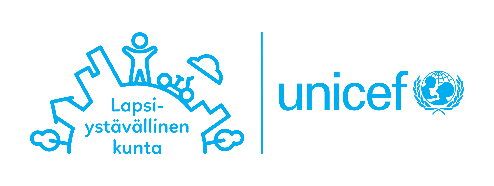 KUNNALLE EI MYÖNNETÄ SUOMEN UNICEFIN LAPSIYSTÄVÄLLINEN KUNTA -TUNNUSTUSTA (Huom. poista tämä osio, jos tunnustus myönnetään).Kunnallenne ei voida tällä hetkellä myöntää Suomen UNICEFin Lapsiystävällinen kunta -tunnustusta.Kunnan Lapsiystävällinen kunta -työ ei ole valitettavasti edennyt tunnustuksen kriteerien mukaisesti. Suomen UNICEF ei voi tällä hetkellä myöntää kunnalle Lapsiystävällinen kunta -tunnustusta. 	 Perustelut:Seuraavat askeleet:Kunta ja Suomen UNICEF sopivat yhdessä Lapsiystävällinen kunta -työn jatkamisesta ja mahdollisista toimenpiteistä, joilla Lapsiystävällinen kunta -tunnustus voidaan myöntää myöhemmin, mikäli tunnustuksen kriteerit täyttyvät. Kunta ja Suomen UNICEF sopivat yhdessä mahdollisten toimenpiteiden aikataulusta sekä siitä, milloin mahdollinen uusi arviointitapaaminen voidaan pitää.
Kunta ja Suomen UNICEF sopivat yhdessä myös mahdollisesti tarvittavasta viestinnästä tilanteeseen liittyen. 
Uuden arviointitapaamisen arvioitu ajankohta:Hienoa, että voimme jatkaa yhdessä työtä yhä lapsiystävällisemmän Suomen rakentamiseksi!pvm/kk/vuosiKunnan nettisivut:Muut viestintätoimet:Lapsille viestiminen:Toimenpiteiden toteutuminen ja tuloksetLasten osallisuuden toteutuminen Suomen UNICEFin huomiot ja suositukset jatkoa vartenToimenpiteiden toteutuminen ja tuloksetLasten osallisuuden toteutuminen Suomen UNICEFin huomiot ja suositukset jatkoa vartenToimenpiteiden toteutuminen ja tuloksetLasten osallisuuden toteutuminen Suomen UNICEFin huomiot ja suositukset jatkoa vartenToimenpiteiden toteutuminen ja tuloksetLasten osallisuuden toteutuminen Suomen UNICEFin huomiot ja suositukset jatkoa vartenToimenpiteiden toteutuminen ja tuloksetLasten osallisuuden toteutuminen Suomen UNICEFin huomiot ja suositukset jatkoa vartenkk/vuosivuosikk/vuosi